Checkliste Anmeldung Antibiotika-Therapie ZVKAnmeldung: über  
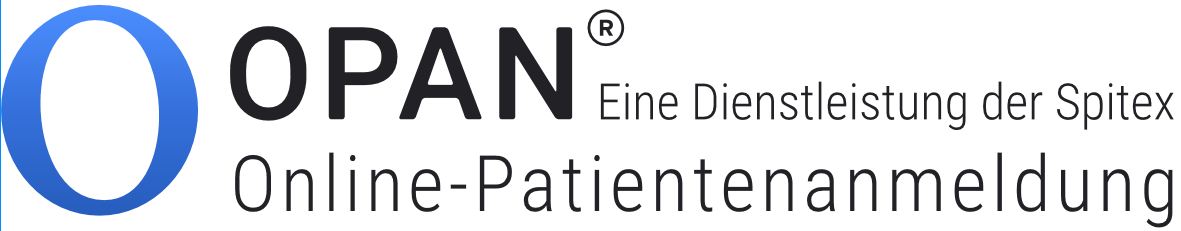 E-Mail: triagepflege@spitexkinder.ch oder Telefon: 0848 232 232 (Montag – Donnerstag von 08.00 - 16.00 Uhr und Freitag sowie vor allgemeinen Feiertagen von 08.00 – 14.00 Uhr) Es gilt generell eine Vorlaufzeit von 48 Stunden ab Erhalt der erforderlichen Unterlagen.Die minimale Therapiedauer beträgt drei Tage.Erforderliche zusätzliche Unterlagen zum MaterialÜberweisungsrapportArztbericht Ärztliche Verordnung mit genauen Angaben betreffend:Verabreichungsart und genaue Beschreibung (Kurzinfusion oder push) Therapiedauer (Anfang- und Enddatum)Rezept für Medikamente (inkl. Antihistaminikum) mit genauen Angaben zur DosierungMaterial bei AB-Therapie via ZVK, MidLine und PICC für:Name:	     			Vorname:      			Geb.-Datum:      NaCl 0.9% 100ml BeutelNaCl 0.9% 50ml BeutelBlunt Fill Needle 18G 1,2 x 40mm mit FilterBD Posiflush SP Spülsystem Fertigspritze NaCl 0,9% à 10ml Omnifix Spritze Luerlock 20ml Omnifix Spritze Luerlock 10mlMediset IVF Faltk. 5x5 steril Pack à 3St. E-Safe Entsorgungsbox 1.6l MicroClave® Konnector Softasept® N 100ml Heparin® Sintetica Inj. Lös. 500IE AmpulleSteripack Verbandsset Nr. 10 3-teilig Mesoft NW Vlieskompressen unsteril 10x10cm 100Stk. Folienverband iv 3000 6x7cm DERMAPLAST Cofix Gazebinde 4x4cm weissGrip Lock klein oder grossNiltac Klebeentferner Silikon Spray 50ml 50mg/mlHALYARDA Maske Pflegepers. Gelb Typ IILeukosilk Heftpflaster 9,2m x 5cm weissAmbix InfusionspumpeAmbix Active Pumpenset Einweg Messband und Infusionsständer→ Bestellung erfolgt durch die Kinderspitex NWCH bei Homecare MittellandBemerkungen:      Ort und Datum	Unterschrift Arzt/Ärztin……………………………………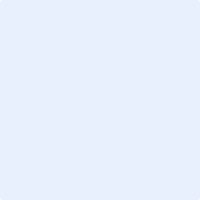 